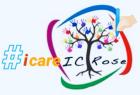 Ai genitori dell’alunno__________________________________ Classe ____, sezione _______Oggetto: autorizzazione all’accesso ai locali scolastici durante l’orario scolastico per immediato intervento e per somministrazione farmaci all’alunno ___________________Facendo seguito alla Vostra richiesta prot. _____ del ______________________.2022 (contenente certificazione di pari data da parte del medico dott. ______________________), si ricorda che con la nota n. 2312 del 25.11.2005 il Ministero dell’Istruzione, d’intesa con quello della Salute, ha emanato le “Linee guida per la definizione degli interventi finalizzati all’assistenza di studenti che necessitano di somministrazione di farmaci in orario scolastico, al fine di tutelare il diritto allo studio, la salute ed il benessere all’interno della struttura scolastica” finalizzate a definire gli interventi di assistenza di studenti che necessitano di somministrazione di farmaci in orario scolastico, al fine di tutelarne il diritto allo studio, la salute ed il benessere all’interno della struttura scolastica.L’Art.4 “Modalità di intervento” della già menzionata nota prevede che:“La somministrazione di farmaci in orario scolastico deve essere formalmente richiesta dai genitori degli alunni o dagli esercitanti la potestà genitoriale, a fronte della presentazione di una certificazione medica attestante lo stato di malattia dell’alunno con la prescrizione specifica dei farmaci da assumere (conservazione, modalità e tempi di somministrazione, posologia). I dirigenti scolastici, a seguito della richiesta scritta di somministrazione di farmaci: - effettuano una verifica delle strutture scolastiche, mediante l’individuazione del luogo fisico idoneo per la conservazione e la somministrazione dei farmaci; - concedono, ove richiesta, l’autorizzazione all’accesso ai locali scolastici durante l’orario scolastico ai genitori degli alunni, o a loro delegati, per la somministrazione dei farmaci; - verificano la disponibilità degli operatori scolastici in servizio a garantire la continuità della somministrazione dei farmaci, ove non già autorizzata ai genitori, esercitanti la potestà genitoriale o loro delegati. Gli operatori scolastici possono essere individuati tra il personale docente ed ATA che abbia seguito i corsi di pronto soccorso ai sensi del Decreto legislativo n. 626/94”.Stante che “gli operatori scolastici possono essere individuati tra il personale docente ed ATA che abbia seguito i corsi di pronto soccorso ai sensi del Decreto legislativo n. 626/94” e che nelle more della individuazione e successiva formazione del personale da parte dell’Azienda Sanitaria Locale, è necessario “garantire la continuità della somministrazione dei farmaci”, le signorie vostre sono autorizzate all’accesso ai locali scolastici durante l’orario scolastico raccomandando di garantire un immediato intervento, nelle forme che le SV conoscono perfettamente.La Dirigente scolasticaDott.ssa Emilia IMBROGNO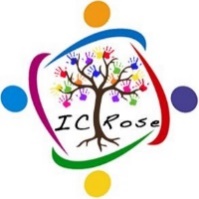 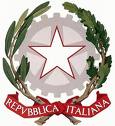 Ministero dell’IstruzioneUFFICIO SCOLASTICO REGIONALE PER LA CALABRIAISTITUTO COMPRENSIVO STATALE  “L.Docimo”Viale Italia ,103 - 87040  ROSE  (CS)Codice Fiscale  80003940782    - Codice Meccanografico CSIC80900LTelefono 0984901068 - Fax 0984901068 -E-Mail: csic80900L@istruzione.itPec csic80900L@pec.istruzione.itSito Web: www.istitutocomprensivorose.edu.it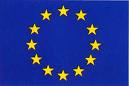 